Map of India and Middle East with Silk Road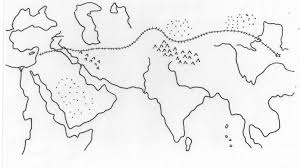 Bay of Bengal 		KalingaIndian Ocean 		IndusThar Desert		GangesSaudi Arabia 		Ceylon Arabian Sea 		Himalayan Mountains 		